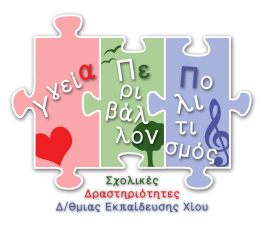 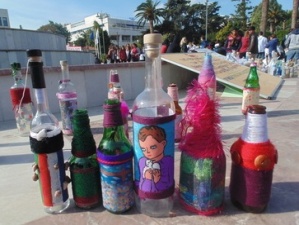 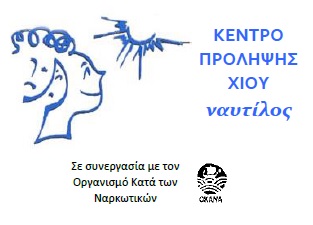  «Δανειστείτε έναν καίριο στίχο ή φτιάξτε το δικό σας σύνθημα για τη ΧΑΡΑ ΤΗΣ ΖΩΗΣ και εκφραστείτε με λόγο, ζωγραφιά, χειροτέχνημα, μουσική, video ή το συνδυασμό τους».ΔΗΛΩΣΗ ΣΥΜΜΕΤΟΧΗΣ-----------------------------------------------------------------------------------------------------------------------------------------------------------ΣΧΟΛΙΚΗ  ΜΟΝΑΔΑ:   ΟΝΟΜΑΤΕΠΩΝΥΜΟ  ΔΙΕΥΘΥΝΤΗ/ΝΤΡΙΑΣ: ΣΥΝΟΛΙΚΟΣ  ΑΡΙΘΜΟΣ  ΜΑΘΗΤΩΝ/-ΤΡΙΩΝ  ΣΧΟΛΕΙΟΥ:  ----------------------------------------------------------------------------------------------------------------------------------------------------------ΟΝΟΜΑΤΕΠΩΝΥΜΟ  ΕΚΠΑΙΔΕΥΤΙΚΩΝ-«ΣΥΝΔΕΣΜΩΝ» (μεταξύ Σχολείου- Γραφείου Σχολικών Δραστηριοτήτων):1. ΟΝΟΜΑΤΕΠΩΝΥΜΟ, ΠΕ, ΤΗΛ. , Ε-MAIL2.-----------------------------------------------------------------------------------------------------------------------------------------------------------ΟΙ ΜΑΘΗΤΕΣ ΘΑ ΣΥΜΜΕΤΑΣΧΟΥΝ :                                                             Διαγράψτε, αναλόγως του τρόπου συμμετοχής και του πεδίου έκφρασης ΑΝΑ ΤΜΗΜΑ  ΑΡΙΘΜΟΣ ΤΜΗΜΑΤΩΝ:…             ΑΡΙΘΜΟΣ ΜΑΘΗΤΩΝ και ΜΑΘΗΤΡΙΩΝ:…ΠΕΔΙΟ:   λόγος  (σύντομο κείμενο)ζωγραφιάχειροτέχνημαμουσικήvideoσυνδυασμόςΜΕΜΟΝΩΜΕΝΑ  ΑΡΙΘΜΟΣ ΜΑΘΗΤΩΝ και ΜΑΘΗΤΡΙΩΝ:…ΠΕΔΙΟ:   λόγος  (σύντομο κείμενο)ζωγραφιάχειροτέχνημαμουσικήvideoσυνδυασμός    Ο/H   ΔΙΕΥΘΥΝΤΗΣ/NTΡΙΑ	